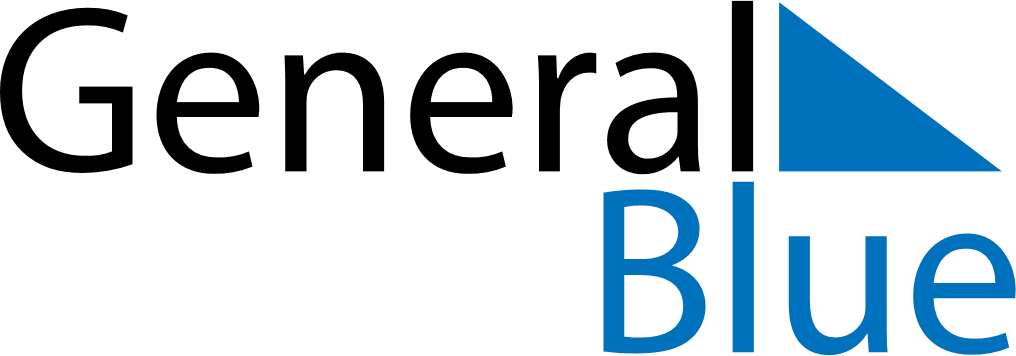 August 2019August 2019August 2019AnguillaAnguillaMONTUEWEDTHUFRISATSUN1234August ThursdayConstitution Day567891011August Monday1213141516171819202122232425262728293031